	Matchpoint Table Tennis Center   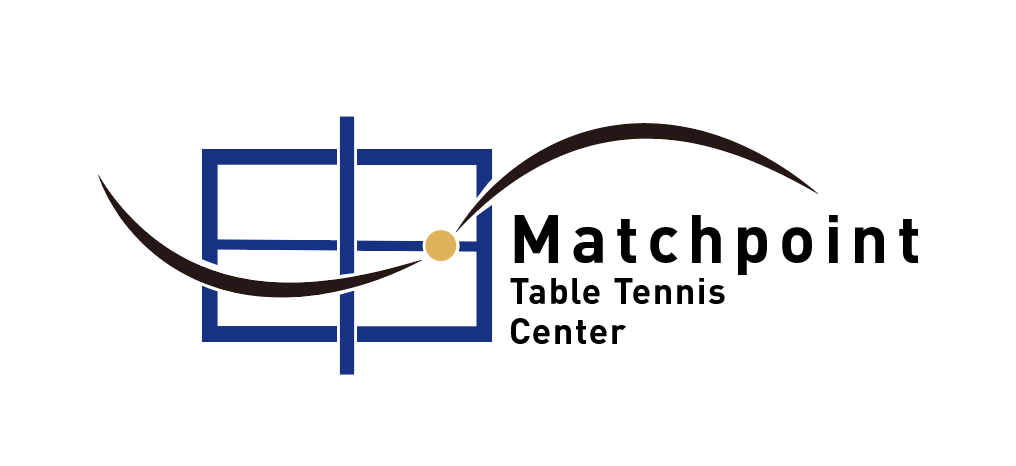 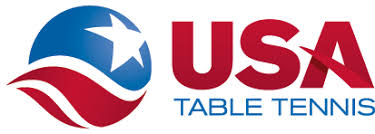                 2020-2021 Membership Form9 Whippany Road, Building A1, Unit 1A, Whippany, NJ 07981Phone: (973) 434-9259 (Club) Website: www.matchpointttc.com Email: matchpointttc@gmail.comAnnual Membership fees   Adults - $435/year or $250/6 monthsSeniors (over 65), juniors (under 18) and full-time college students (w/ ID) - $265/yearFamily (including up to 4 people) - $700/yearCorporate special rates (for more than 8 people) – 10% OFF on the regular Annual fees.Monthly Membership FeesAdults - $60 for the 1st month; $50 each consecutive additional month Juniors and full-time college students - $30 for the 1st month; $25 each consecutive additional monthMembership Benefits: Unlimited Open Play 7 Days a Week; Free Robot use; 10% discount on Pro-Shop Merchandise; and Discounts for Group & Private Training. Wednesday League $5/night or $30/annualPlease make checks payable to: Matchpoint Table Tennis Center, LLC. And send to: 9 Whippany Road, Building A1, Unit 1A, Whippany, NJ 07981  Name:                          Gender:              Age:                         Address:                                      City:                 Zip:                                   Phone:                               (Cell)                                 (Home)Email:                                                                           RELEASE AND WAIVER OF LIABILITY AND INDEMNITYYou hereby acknowledge and agree that use by Member and/or Member’s minor children (hereafter, if applicable, Member and minor children collectively referred to as “Member”) of Matchpoint Table Tennis Center’s (“MPTTC”) facilities, services, equipment or premises located at 9 Whippany Road, Building A1 Unit 1A Whippany, NJ 07981 (the “Premises”) involves risks of injury to persons and property, including those described below, and Member assumes full responsibility for such risks. In consideration of Member being permitted to enter the Premises for any purpose including, but not limited to, observation, use of facilities, services or equipment, or participation in any way, Member agrees to the following: Member hereby releases and holds MPTTC, its directors/members, officers, employees, and agents harmless from all liability to Member, Member’s personal representatives, assigns, heirs, and next of kin for any loss or damage, and forever gives up any claim or demands therefore, on account of injury to Member’s person or property, including injury leading to the death of Member, whether caused by the active or passive negligence of MPTTC or otherwise, to the fullest extent permitted by law, while Member is in, upon or about the Premises or using any MPTTC facilities, services or equipment. Member also hereby agree to indemnify MPTTC from any loss, liability or cost MPTTC may incur due to the presence of Member in, upon the Premises or in any way observing or using and facilities or equipment of MPTTC whether caused by the negligence of Member or otherwise. You represent (a) that Member is in good physical condition and has no disability, illness, or other condition that would prevent Member from participating in games of ping pong and related exercise activities without injury or impairment of health, and (b) that Member has consulted a physician concerning the appropriateness of Member participating in ping pong games without risk of injury to Member or impairment of Member’s health. Such risk of injury includes (but is not limited to): injuries arising from use by Member or others of the Premises, its facilities and equipment, participation by Member and others in supervised or unsupervised activities or programs at the Premises; injuries and medical disorders arising from Member’s or others activities at the Premises such as heart attacks, strokes, heat stress, sprains, broken bones, and torn muscles and ligaments among others; and accidental injuries arising anywhere in the Premises. Member further expressly agrees that the foregoing release, waiver and indemnity agreement is intended to be as broad and inclusive as is permitted by the law of the State of New Jersey and that if any portion thereof is held invalid, it is agreed that the remainder shall, notwithstanding, continue in full force and effect. Member has read this release and waiver of liability and indemnity clause, and agrees that no oral representations, statements or inducement apart from this Agreement have been madeI also agree to abide by all rules and regulations of Matchpoint Table Tennis Center.Signature (Parent or Guardian if Minor):                               Date:                   